[MS-OXWSCVTID]: Convert Item Identifier Web Service ProtocolIntellectual Property Rights Notice for Open Specifications DocumentationTechnical Documentation. Microsoft publishes Open Specifications documentation (“this documentation”) for protocols, file formats, data portability, computer languages, and standards support. Additionally, overview documents cover inter-protocol relationships and interactions. Copyrights. This documentation is covered by Microsoft copyrights. Regardless of any other terms that are contained in the terms of use for the Microsoft website that hosts this documentation, you can make copies of it in order to develop implementations of the technologies that are described in this documentation and can distribute portions of it in your implementations that use these technologies or in your documentation as necessary to properly document the implementation. You can also distribute in your implementation, with or without modification, any schemas, IDLs, or code samples that are included in the documentation. This permission also applies to any documents that are referenced in the Open Specifications documentation. No Trade Secrets. Microsoft does not claim any trade secret rights in this documentation. Patents. Microsoft has patents that might cover your implementations of the technologies described in the Open Specifications documentation. Neither this notice nor Microsoft's delivery of this documentation grants any licenses under those patents or any other Microsoft patents. However, a given Open Specifications document might be covered by the Microsoft Open Specifications Promise or the Microsoft Community Promise. If you would prefer a written license, or if the technologies described in this documentation are not covered by the Open Specifications Promise or Community Promise, as applicable, patent licenses are available by contacting iplg@microsoft.com. License Programs. To see all of the protocols in scope under a specific license program and the associated patents, visit the Patent Map. Trademarks. The names of companies and products contained in this documentation might be covered by trademarks or similar intellectual property rights. This notice does not grant any licenses under those rights. For a list of Microsoft trademarks, visit www.microsoft.com/trademarks. Fictitious Names. The example companies, organizations, products, domain names, email addresses, logos, people, places, and events that are depicted in this documentation are fictitious. No association with any real company, organization, product, domain name, email address, logo, person, place, or event is intended or should be inferred.Reservation of Rights. All other rights are reserved, and this notice does not grant any rights other than as specifically described above, whether by implication, estoppel, or otherwise. Tools. The Open Specifications documentation does not require the use of Microsoft programming tools or programming environments in order for you to develop an implementation. If you have access to Microsoft programming tools and environments, you are free to take advantage of them. Certain Open Specifications documents are intended for use in conjunction with publicly available standards specifications and network programming art and, as such, assume that the reader either is familiar with the aforementioned material or has immediate access to it.Support. For questions and support, please contact dochelp@microsoft.com. Revision SummaryTable of Contents1	Introduction	61.1	Glossary	61.2	References	71.2.1	Normative References	71.2.2	Informative References	81.3	Overview	81.4	Relationship to Other Protocols	81.5	Prerequisites/Preconditions	91.6	Applicability Statement	91.7	Versioning and Capability Negotiation	91.8	Vendor-Extensible Fields	91.9	Standards Assignments	92	Messages	102.1	Transport	102.2	Common Message Syntax	102.2.1	Namespaces	102.2.2	Messages	102.2.3	Elements	112.2.4	Complex Types	112.2.5	Simple Types	112.2.6	Attributes	112.2.7	Groups	112.2.8	Attribute Groups	112.2.9	Common Data Structures	113	Protocol Details	123.1	ExchangeServicePortType Server Details	123.1.1	Abstract Data Model	123.1.2	Timers	123.1.3	Initialization	123.1.4	Message Processing Events and Sequencing Rules	123.1.4.1	ConvertId	123.1.4.1.1	Messages	133.1.4.1.1.1	tns:ConvertIdSoapIn Message	133.1.4.1.1.2	tns:ConvertIdSoapOut	143.1.4.1.2	Elements	143.1.4.1.2.1	m:ConvertId Element	153.1.4.1.2.2	m:ConvertIdResponse Element	153.1.4.1.3	Complex Types	153.1.4.1.3.1	m:ConvertIdResponseMessageType Complex Type	163.1.4.1.3.2	m:ConvertIdResponseType Complex Type	163.1.4.1.3.3	m:ConvertIdType Complex Type	163.1.4.1.3.4	t:AlternateIdBaseType Complex Type	173.1.4.1.3.5	t:AlternateIdType Complex Type	173.1.4.1.3.6	t:AlternatePublicFolderIdType Complex Type	183.1.4.1.3.7	t:AlternatePublicFolderItemIdType Complex Type	193.1.4.1.3.8	t:NonEmptyArrayOfAlternateIdsType Complex Type	193.1.4.1.4	Simple Types	203.1.4.1.4.1	t:IdFormatType Simple Type	203.1.4.1.5	Attributes	213.1.4.1.6	Groups	213.1.4.1.7	Attribute Groups	213.1.5	Timer Events	213.1.6	Other Local Events	214	Protocol Examples	225	Security	245.1	Security Considerations for Implementers	245.2	Index of Security Parameters	246	Appendix A: Full WSDL	257	Appendix B: Full XML Schema	277.1	Messages Schema	277.2	Types Schema	288	Appendix C: Product Behavior	309	Change Tracking	3110	Index	32IntroductionThe Convert Item Identifier Web Service Protocol enables a client to convert identifier formats that can be used to locate items that are stored on the server.Sections 1.5, 1.8, 1.9, 2, and 3 of this specification are normative. All other sections and examples in this specification are informative.GlossaryThis document uses the following terms:endpoint: A communication port that is exposed by an application server for a specific shared service and to which messages can be addressed.Hypertext Transfer Protocol (HTTP): An application-level protocol for distributed, collaborative, hypermedia information systems (text, graphic images, sound, video, and other multimedia files) on the World Wide Web.Hypertext Transfer Protocol Secure (HTTPS): An extension of HTTP that securely encrypts and decrypts web page requests. In some older protocols, "Hypertext Transfer Protocol over Secure Sockets Layer" is still used (Secure Sockets Layer has been deprecated). For more information, see [SSL3] and [RFC5246].mailbox: A message store that contains email, calendar items, and other Message objects for a single recipient.public folder: A Folder object that is stored in a location that is publicly available.Simple Mail Transfer Protocol (SMTP): A member of the TCP/IP suite of protocols that is used to transport Internet messages, as described in [RFC5321].SOAP: A lightweight protocol for exchanging structured information in a decentralized, distributed environment. SOAP uses XML technologies to define an extensible messaging framework, which provides a message construct that can be exchanged over a variety of underlying protocols. The framework has been designed to be independent of any particular programming model and other implementation-specific semantics. SOAP 1.2 supersedes SOAP 1.1. See [SOAP1.2-1/2003].SOAP action: The HTTP request header field used to indicate the intent of the SOAP request, using a URI value. See [SOAP1.1] section 6.1.1 for more information.SOAP body: A container for the payload data being delivered by a SOAP message to its recipient. See [SOAP1.2-1/2007] section 5.3 for more information.SOAP header: A mechanism for implementing extensions to a SOAP message in a decentralized manner without prior agreement between the communicating parties. See [SOAP1.2-1/2007] section 5.2 for more information.SOAP message: An XML document consisting of a mandatory SOAP envelope, an optional SOAP header, and a mandatory SOAP body. See [SOAP1.2-1/2007] section 5 for more information.Uniform Resource Locator (URL): A string of characters in a standardized format that identifies a document or resource on the World Wide Web. The format is as specified in [RFC1738].web server: A server computer that hosts websites and responds to requests from applications.Web Services Description Language (WSDL): An XML format for describing network services as a set of endpoints that operate on messages that contain either document-oriented or procedure-oriented information. The operations and messages are described abstractly and are bound to a concrete network protocol and message format in order to define an endpoint. Related concrete endpoints are combined into abstract endpoints, which describe a network service. WSDL is extensible, which allows the description of endpoints and their messages regardless of the message formats or network protocols that are used.WSDL message: An abstract, typed definition of the data that is communicated during a WSDL operation [WSDL]. Also, an element that describes the data being exchanged between web service providers and clients.WSDL port type: A named set of logically-related, abstract Web Services Description Language (WSDL) operations and messages.XML: The Extensible Markup Language, as described in [XML1.0].XML namespace: A collection of names that is used to identify elements, types, and attributes in XML documents identified in a URI reference [RFC3986]. A combination of XML namespace and local name allows XML documents to use elements, types, and attributes that have the same names but come from different sources. For more information, see [XMLNS-2ED].XML namespace prefix: An abbreviated form of an XML namespace, as described in [XML].XML schema: A description of a type of XML document that is typically expressed in terms of constraints on the structure and content of documents of that type, in addition to the basic syntax constraints that are imposed by XML itself. An XML schema provides a view of a document type at a relatively high level of abstraction.MAY, SHOULD, MUST, SHOULD NOT, MUST NOT: These terms (in all caps) are used as defined in [RFC2119]. All statements of optional behavior use either MAY, SHOULD, or SHOULD NOT.ReferencesLinks to a document in the Microsoft Open Specifications library point to the correct section in the most recently published version of the referenced document. However, because individual documents in the library are not updated at the same time, the section numbers in the documents may not match. You can confirm the correct section numbering by checking the Errata.  Normative ReferencesWe conduct frequent surveys of the normative references to assure their continued availability. If you have any issue with finding a normative reference, please contact dochelp@microsoft.com. We will assist you in finding the relevant information. [MS-OXPROPS] Microsoft Corporation, "Exchange Server Protocols Master Property List".[MS-OXWSCDATA] Microsoft Corporation, "Common Web Service Data Types".[RFC2119] Bradner, S., "Key words for use in RFCs to Indicate Requirement Levels", BCP 14, RFC 2119, March 1997, https://www.rfc-editor.org/info/rfc2119[RFC2616] Fielding, R., Gettys, J., Mogul, J., et al., "Hypertext Transfer Protocol -- HTTP/1.1", RFC 2616, June 1999, https://www.rfc-editor.org/info/rfc2616[RFC2818] Rescorla, E., "HTTP Over TLS", RFC 2818, May 2000, https://www.rfc-editor.org/info/rfc2818[SOAP1.1] Box, D., Ehnebuske, D., Kakivaya, G., et al., "Simple Object Access Protocol (SOAP) 1.1", W3C Note, May 2000, https://www.w3.org/TR/2000/NOTE-SOAP-20000508/[WSDL] Christensen, E., Curbera, F., Meredith, G., and Weerawarana, S., "Web Services Description Language (WSDL) 1.1", W3C Note, March 2001, https://www.w3.org/TR/2001/NOTE-wsdl-20010315[XMLNS] Bray, T., Hollander, D., Layman, A., et al., Eds., "Namespaces in XML 1.0 (Third Edition)", W3C Recommendation, December 2009, https://www.w3.org/TR/2009/REC-xml-names-20091208/[XMLSCHEMA1] Thompson, H., Beech, D., Maloney, M., and Mendelsohn, N., Eds., "XML Schema Part 1: Structures", W3C Recommendation, May 2001, https://www.w3.org/TR/2001/REC-xmlschema-1-20010502/[XMLSCHEMA2] Biron, P.V., Ed. and Malhotra, A., Ed., "XML Schema Part 2: Datatypes", W3C Recommendation, May 2001, https://www.w3.org/TR/2001/REC-xmlschema-2-20010502/Informative References[MS-OXDSCLI] Microsoft Corporation, "Autodiscover Publishing and Lookup Protocol".[MS-OXPROTO] Microsoft Corporation, "Exchange Server Protocols System Overview".[MS-OXWSADISC] Microsoft Corporation, "Autodiscover Publishing and Lookup SOAP-Based Web Service Protocol".OverviewThe Convert Item Identifier Web Service protocol enables clients to convert between alternative identifier formats for items that are stored by the server. Those identifiers can then be used to access the stored items by using other protocols and programmatic interfaces that are available on the server.Relationship to Other ProtocolsA client that implements this protocol can use the Autodiscover Publishing and Lookup SOAP-Based Web Service Protocol, as described in [MS-OXWSADISC], or the Autodiscover Publishing and Lookup Protocol, as described in [MS-OXDSCLI], to identify the target endpoint to use for each operation.This protocol uses the SOAP Protocol, as described in [SOAP1.1], to specify the structure information exchanged between the client and server. This protocol uses the XML Protocol, as described in [XMLSCHEMA1] and [XMLSCHEMA2], to describe the message content sent to and from the server.The Convert Item Identifier Web Service Protocol uses SOAP over HTTP, as described in [RFC2616], and SOAP over HTTPS, as described in [RFC2818], as shown in the following figure. 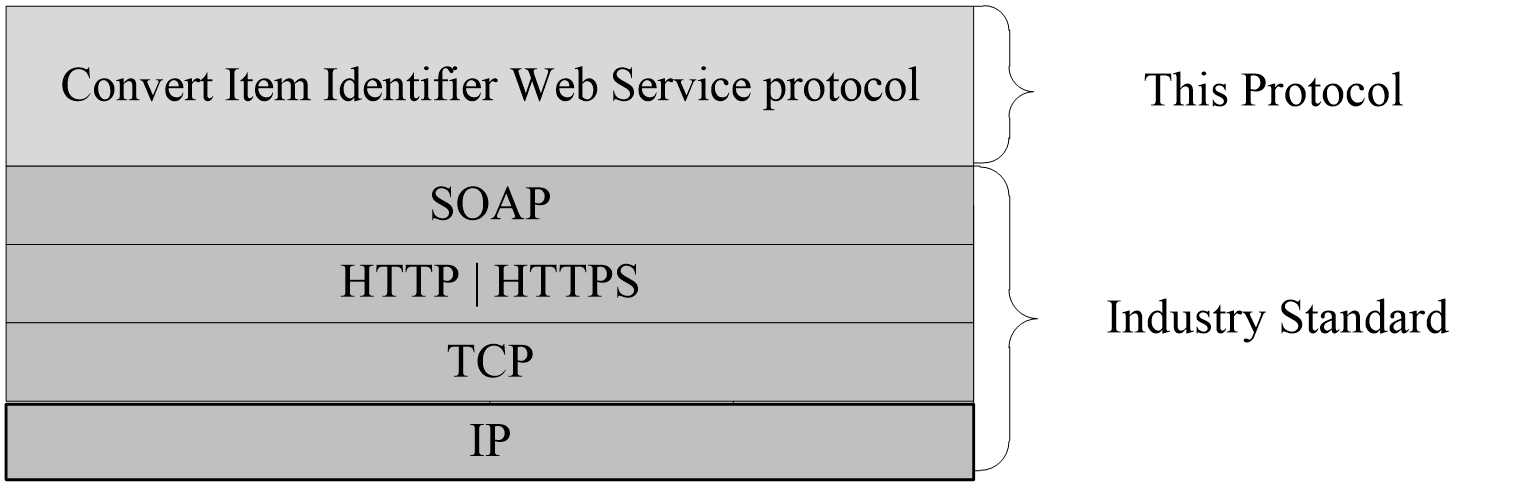 Figure 1: This protocol in relation to other protocolsFor conceptual background information and overviews of the relationships and interactions between this and other protocols, see [MS-OXPROTO].Prerequisites/PreconditionsThe endpoint URL that is returned by either the Autodiscover Publishing Lookup SOAP-Based Web Service Protocol, as described in [MS-OXWSADISC], or the Autodiscover Publishing and Lookup Protocol, as described in [MS-OXDSCLI], is required to form the HTTP request to the web server that hosts this protocol. The operations that this protocol defines cannot be accessed unless the correct endpoint is identified in the HTTP web requests that target this protocol.Applicability StatementThe Convert Item Identifier Web Service protocol is applicable to clients that must obtain alternative identifiers to an item that is stored on the server, and then use those identifiers to utilize other protocols or application programming interfaces to access the stored item.Versioning and Capability NegotiationThis document covers versioning issues in the following areas:Supported Transports: This protocol uses SOAP 1.1, as specified in section 2.1.Protocol Versions: This protocol specifies only one WSDL port type version. The WSDL version of the request is identified by using the RequestServerVersion element, as described in [MS-OXWSCDATA] section 2.2.3.9, and the version of the server responding to the request is identified by using the ServerVersionInfo element, as described in [MS-OXWSCDATA] section 2.2.3.10.Security and Authentication Methods: This protocol relies on the web server that is hosting it to perform authentication.Localization: This protocol includes text strings in various messages. Localization considerations for such strings are specified in section 3.1.4.Capability Negotiation: None.Vendor-Extensible FieldsNone.Standards AssignmentsNone.MessagesIn the following sections, the schema definition might differ from the processing rules imposed by the protocol. The WSDL in this specification provides a base description of the protocol. The schema in this specification provides a base description of the message syntax. The text that specifies the WSDL and schema might specify restrictions that reflect actual protocol behavior. For example, the schema definition might allow for an element to be empty, null, or not present but the behavior of the protocol as specified restricts the same elements to being non-empty, not null, or present.TransportThe SOAP version supported is SOAP 1.1. For details, see [SOAP1.1].This protocol relies on the web server that hosts the application to perform authentication. This protocol MUST support SOAP over HTTP, as specified in [RFC2616]. The protocol SHOULD use secure communications via HTTPS, as defined in [RFC2818].Common Message SyntaxThis section contains common definitions that are used by this protocol. The syntax of the definitions uses XML schema as defined in [XMLSCHEMA1] and [XMLSCHEMA2], and Web Services Description Language (WSDL) as defined in [WSDL].In the following sections, the schema definition might differ from the processing rules imposed by the protocol. The WSDL in this specification provides a base description of the protocol. The schema in this specification provides a base description of the message syntax. The text that specifies the WSDL and schema might specify restrictions that reflect actual protocol behavior. For example, the schema definition might allow for an element to be empty, null, or not present but the behavior of the protocol as specified restricts the same elements to being non-empty, not null, or present.NamespacesThis specification defines and references various XML namespaces by using the mechanisms specified in [XMLNS]. Although this specification associates a specific XML namespace prefix with each XML namespace that is used, the choice of any particular XML namespace prefix is implementation-specific and is not significant for interoperability.MessagesThis specification does not define any common WSDL message definitions.ElementsThis specification does not define any common XML schema element definitions.Complex TypesThis specification does not define any common XML schema complex type definitions.Simple TypesThis specification does not define any common XML schema simple type definitions.AttributesThis specification does not define any common XML schema attribute definitions.GroupsThis specification does not define any common XML schema group definitions.Attribute GroupsThis specification does not define any common XML schema attribute group definitions.Common Data StructuresThis specification does not define any common XML schema data structures.Protocol DetailsThe client side of this protocol is simply a pass-through. That is, no additional timers or other state is required on the client side of this protocol. Calls made by the higher-layer protocol or application are passed directly to the transport, and the results that are returned by the transport are passed directly back to the higher-layer protocol or application.In the following sections, the schema definition might differ from the processing rules imposed by the protocol. The WSDL in this specification provides a base description of the protocol. The schema in this specification provides a base description of the message syntax. The text that specifies the WSDL and schema might specify restrictions that reflect actual protocol behavior. For example, the schema definition might allow for an element to be empty, null, or not present but the behavior of the protocol as specified restricts the same elements to being non-empty, not null, or present.ExchangeServicePortType Server DetailsAbstract Data ModelThe Convert Item Identifier Web Service Protocol is a stateless protocol.TimersNone.InitializationNone.Message Processing Events and Sequencing RulesThis protocol includes the operation that is listed in the following table.ConvertIdThe ConvertId operation SHOULD<1> convert the item identifier supplied by the client into a different identifier format. The following is the WS DL port type specification of the operation.<wsdl:operation name="ConvertId">    <wsdl:input message="tns:ConvertIdSoapIn"/>    <wsdl:output message="tns:ConvertIdSoapOut"/></wsdl:operation>The following is the WSDL binding specification of the operation.<wsdl:operation name="ConvertId">   <soap:operation soapAction="http://schemas.microsoft.com/exchange/services/2006/messages/ConvertId" />   <wsdl:input>       <soap:header message="tns:ConvertIdSoapIn" part="Impersonation" use="literal"/>       <soap:header message="tns:ConvertIdSoapIn" part="RequestVersion" use="literal"/>       <soap:body parts="request" use="literal" />   </wsdl:input>   <wsdl:output>       <soap:body parts="ConvertIdResult" use="literal" />       <soap:header message="tns:ConvertIdSoapOut" part="ServerVersion" use="literal"/>   </wsdl:output></wsdl:operation>Servers that implement this protocol SHOULD<2> give clients the option to implement the Impersonation SOAP header.MessagesThe following table lists the WSDL message definitions that are specific to this operation.tns:ConvertIdSoapIn MessageThe ConvertIdSoapIn WSDL message specifies the SOAP message that requests the conversion of one or more identifiers.The following is the WSDL message specification of the ConvertIdSoapIn message.	<wsdl:message name="ConvertIdSoapIn">  <wsdl:part name="request" element="tns:ConvertId"/>  <wsdl:part name="Impersonation" element="t:ExchangeImpersonation"/>  <wsdl:part name="RequestVersion" element="t:RequestServerVersion"/></wsdl:message>Servers that implement this protocol SHOULD<3> give clients the option to implement the Impersonation part. The ConvertIdSoapIn WSDL message is the input message for the SOAP action http://schemas.microsoft.com/exchange/services/2006/messages/ConvertId.The parts of the ConvertIdSoapIn WSDL message are described in the following table.tns:ConvertIdSoapOutThe ConvertIdSoapOut WSDL message specifies the SOAP message that is returned in response to a request to convert one or more identifiers The following is the WSDL message specification of the ConvertIdSoapOut message.<wsdl:message name="ConvertIdSoapOut">  <wsdl:part name="ConvertIdResult" element="tns:ConvertIdResponse"/>  <wsdl:part name="ServerVersion" element="t:ServerVersionInfo"/></wsdl:message>The ConvertIdSoapOut WSDL message is the output message for the SOAP action http://schemas.microsoft.com/exchange/services/2006/messages/ConvertId.The parts of the ConvertIdSoapOut WSDL message are specified in the following table.A successful ConvertId WSDL operation request returns a ConvertIdResponseMessage element with the ResponseClass (as specified in [MS-OXWSCDATA] section 2.2.4.65) attribute set to "Success". The ResponseCode (as specified in [MS-OXWSCDATA] section 2.2.4.65) element of the ConvertIdResponseMessage element is set to "NoError".If the ConvertId WSDL operation is not successful, it returns a ConvertIdResponseMessage element with the ResponseClass (as specified in [MS-OXWSCDATA] section 2.2.4.65) attribute set to "Error". The ResponseCode (as specified in [MS-OXWSCDATA] section 2.2.4.65) element of the ConvertIdResponseMessage element is set to one of the common errors defined in [MS-OXWSCDATA] section 2.2.5.24.ElementsThe following table lists the XML schema element definitions that are specific to this operation.m:ConvertId ElementThe ConvertId element defines a request to convert a supplied list of source item identifiers into the requested destination format. The ConvertId element is of type ConvertIdType, as specified in section 3.1.4.1.3.3.<xs:element name="ConvertId"  type="m:ConvertIdType" />m:ConvertIdResponse ElementThe ConvertIdResponse element specifies a response from the server, and contains the alternate item identifiers for the supplied items in the requested format. The ConvertIdResponse element is of type ConvertIdResponseType, as specified in section 3.1.4.1.3.2.<xs:element name="ConvertIdResponse"  type="m:ConvertIdResponseType" />Complex TypesThe following table summarizes the XML schema complex type definitions that are specific to this operation.m:ConvertIdResponseMessageType Complex TypeThe ConvertIdResponseMessageType complex type specifies the status and result of a ConvertId operation request. The ConvertIdResponseMessageType complex type extends the ResponseMessageType complex type, as specified in [MS-OXWSCDATA] section 2.2.4.65.<xs:complexType name="ConvertIdResponseMessageType">  <xs:complexContent>    <xs:extension      base="m:ResponseMessageType"    >      <xs:sequence>        <xs:element name="AlternateId"          type="t:AlternateIdBaseType"          maxOccurs="1"          minOccurs="0"         />      </xs:sequence>    </xs:extension>  </xs:complexContent></xs:complexType>The following table lists the child elements of the ConvertIdResponseMessageType complex type.m:ConvertIdResponseType Complex TypeThe ConvertIdResponseType complex type specifies the contents of a response to a ConvertId operation request. The ConvertIdResponseType complex type extends the BaseResponseMessageType complex type, as specified in [MS-OXWSCDATA] section 2.2.4.18.<xs:complexType name="ConvertIdResponseType">  <xs:complexContent>    <xs:extension      base="m:BaseResponseMessageType"     />  </xs:complexContent></xs:complexType>m:ConvertIdType Complex TypeThe ConvertIdType complex type specifies the contents of a ConvertId operation request. The ConvertIdType complex type extends the BaseRequestType complex type, as specified in [MS-OXWSCDATA] section 2.2.4.17.<xs:complexType name="ConvertIdType">  <xs:complexContent>    <xs:extension      base="m:BaseRequestType"    >      <xs:sequence>        <xs:element name="SourceIds"          type="t:NonEmptyArrayOfAlternateIdsType"         />      </xs:sequence>      <xs:attribute name="DestinationFormat"        type="t:IdFormatType"        use="required"       />    </xs:extension>  </xs:complexContent></xs:complexType>The following table lists the child elements of the ConvertIdType complex type.The following table lists the attributes of the ConvertIdType complex type.t:AlternateIdBaseType Complex TypeThe AlternateIdBaseType complex type specifies the base container type for the attributes that specify information about the returned item identifier.<xs:complexType name="AlternateIdBaseType"  abstract="true">  <xs:attribute name="Format"    type="t:IdFormatType"    use="required"   /></xs:complexType>The following table lists the attributes of the AlternateIdBaseType complex type.t:AlternateIdType Complex TypeThe AlternateIdType complex type specifies the information that is provided with a returned mailbox folder or mailbox item identifier. The AlternateIdType complex type extends the AlternateIdBaseType complex type, as specified in section 3.1.4.1.3.4.<xs:complexType name="AlternateIdType">  <xs:complexContent>    <xs:extension      base="t:AlternateIdBaseType"    >      <xs:attribute name="Id"        type="xs:string"        use="required"       />      <xs:attribute name="Mailbox"        type="t:NonEmptyStringType"        use="required"       />      <xs:attribute name="IsArchive"        type="xs:boolean"       />    </xs:extension>  </xs:complexContent></xs:complexType>The following table lists the attributes of the AlternateIdType complex type.t:AlternatePublicFolderIdType Complex TypeThe AlternatePublicFolderIdType complex type specifies the information that is provided with a returned public folder item identifier. The AlternatePublicFolderIdType complex type extends the AlternateIdBaseType complex type, as specified in section 3.1.4.1.3.4.<xs:complexType name="AlternatePublicFolderIdType">  <xs:complexContent>    <xs:extension      base="t:AlternateIdBaseType"    >      <xs:attribute name="FolderId"        type="xs:string"        use="required"       />    </xs:extension>  </xs:complexContent></xs:complexType>The following table lists the attributes of the AlternatePublicFolderIdType complex type.t:AlternatePublicFolderItemIdType Complex TypeThe AlternatePublicFolderItemIdType complex type specifies the information that is provided with a returned item that is located in a public folder. The AlternatePublicFolderItemIdType complex type extends the AlternatePublicFolderIdType complex type, as specified in section 3.1.4.1.3.6.<xs:complexType name="AlternatePublicFolderItemIdType">  <xs:complexContent>    <xs:extension      base="t:AlternatePublicFolderIdType"    >      <xs:attribute name="ItemId"        type="xs:string"        use="required"       />    </xs:extension>  </xs:complexContent></xs:complexType>The following table lists the attributes of the AlternatePublicFolderItemIdType complex type.t:NonEmptyArrayOfAlternateIdsType Complex TypeThe NonEmptyArrayOfAlternateIdsType complex type specifies a container for one or more item identifiers. Each individual identifier MUST be an AlternateIdType complex type, as specified in section 3.1.4.1.3.5, an AlternatePublicFolderIdType complex type, as specified in section 3.1.4.1.3.6, or an AlternatePublicFolderItemIdType complex type, as specified in section 3.1.4.1.3.7. The NonEmptyArrayOfAlternateIdsType complex type does not extend any other complex type.<xs:complexType name="NonEmptyArrayOfAlternateIdsType">  <xs:choice    maxOccurs="unbounded"  >    <xs:element name="AlternateId"      type="t:AlternateIdType"     />    <xs:element name="AlternatePublicFolderId"      type="t:AlternatePublicFolderIdType"     />    <xs:element name="AlternatePublicFolderItemId"      type="t:AlternatePublicFolderItemIdType"     />  </xs:choice></xs:complexType>The following table lists the child elements of the NonEmptyArrayOfAlternateIdsType complex type.Simple TypesThe following table summarizes the XML schema simple type definitions that are specific to this operation.t:IdFormatType Simple TypeThe IdFormatType simple type specifies the item identifier format in both the client request and for each returned identifier.<xs:simpleType name="IdFormatType">  <xs:restriction    base="xs:string"  >    <xs:enumeration      value="EwsLegacyId"     />    <xs:enumeration      value="EwsId"     />    <xs:enumeration      value="EntryId"     />    <xs:enumeration      value="HexEntryId"     />    <xs:enumeration      value="StoreId"     />    <xs:enumeration      value="OwaId"     />  </xs:restriction></xs:simpleType>The following table lists the values that are defined by the IdFormatType simple type.AttributesNone.GroupsNone.Attribute GroupsNone.Timer EventsNone.Other Local EventsNone.Protocol ExamplesIn this example, the protocol client constructs the following SOAP message to request the conversion of an OwaId to an EwsId. <?xml version="1.0" encoding="utf-8"?><soap:Envelope xmlns:xsi="http://www.w3.org/2001/XMLSchema-instance" xmlns:m="http://schemas.microsoft.com/exchange/services/2006/messages" xmlns:t="http://schemas.microsoft.com/exchange/services/2006/types" xmlns:soap="http://schemas.xmlsoap.org/soap/envelope/">   <soap:Header>    <t:RequestServerVersion Version="Exchange2010_SP1" />   </soap:Header>   <soap:Body>     <m:ConvertId DestinationFormat="EwsId">       <m:SourceIds>         <t:AlternateId Format="OwaId" Id="RgAAAAAzFgecVl%2fWTo7NTrcPscM3BwDHxFWht3DVTrtUQ kRbTXDCAAAAMUgfAADHxFWht3DVTrtUQkRbTXDCAAAAMW98AAAJ" Mailbox="user1@example.com" />       </m:SourceIds>    </m:ConvertId>  </soap:Body></soap:Envelope>The protocol server responds with the converted identifier.<?xml version="1.0" encoding="utf-8"?><s:Envelope xmlns:s="http://schemas.xmlsoap.org/soap/envelope/">   <s:Header>     <h:ServerVersionInfo MajorVersion="14" MinorVersion="1" MajorBuildNumber="218" MinorBuildNumber="12" Version="Exchange2010_SP1" xmlns:h="http://schemas.microsoft.com/exchange/services/2006/types" xmlns="http://schemas.microsoft.com/exchange/services/2006/types" xmlns:xsi="http://www.w3.org/2001/XMLSchema-instance" xmlns:xsd="http://www.w3.org/2001/XMLSchema" />   </s:Header>   <s:Body xmlns:xsi="http://www.w3.org/2001/XMLSchema-instance" xmlns:xsd="http://www.w3.org/2001/XMLSchema">    <m:ConvertIdResponse xmlns:m="http://schemas.microsoft.com/exchange/services/2006/messages" xmlns:t="http://schemas.microsoft.com/exchange/services/2006/types">       <m:ResponseMessages>         <m:ConvertIdResponseMessage ResponseClass="Success">           <m:ResponseCode>NoError</m:ResponseCode>           <m:AlternateId xsi:type="t:AlternateIdType" Format="EwsId" Id="AAMkAGE4NTY1YWNjLT JkNmMtNGIwYy1hZWFhLTcwNjYzMDNjYjlkZQBGAAAAAAAzFgecVl/WTo7NTrcPscM3 BwDHxFWht3DVTrtUQkRbTXDCAAAAMUgfAADHxFWht3DVTrtUQkRbTXDCAAAAMW98AAA=" Mailbox="User1@example.com" />        </m:ConvertIdResponseMessage>       </m:ResponseMessages>     </m:ConvertIdResponse>   </s:Body></s:Envelope>SecuritySecurity Considerations for ImplementersThe Convert Item Identifier Web Service Protocol does not use any additional security mechanisms.Index of Security ParametersNone.Appendix A: Full WSDLThe following table lists the XML files that are required to implement the functionality that is specified in this document.These files have to be placed in a common folder for the WSDL to validate and operate. Also, any schema files that are included in or imported into the MS-OXWSCVTID-types.xsd or MS-OXWSCVTID-messages.xsd schemas have to be placed in the common folder along with the files. This section contains the contents of the MS-OXWSCVTID.wsdl file.<?xml version="1.0" encoding="utf-8"?><wsdl:definitions xmlns:soap="http://schemas.xmlsoap.org/wsdl/soap/" xmlns:tns="http://schemas.microsoft.com/exchange/services/2006/messages" xmlns:s="http://www.w3.org/2001/XMLSchema" xmlns:wsdl="http://schemas.xmlsoap.org/wsdl/" xmlns:t="http://schemas.microsoft.com/exchange/services/2006/types" targetNamespace="http://schemas.microsoft.com/exchange/services/2006/messages">  <wsdl:types>    <xs:schema id="messages" elementFormDefault="qualified" version="Exchange2016" xmlns:m="http://schemas.microsoft.com/exchange/services/2006/messages" xmlns:tns="http://schemas.microsoft.com/exchange/services/2006/messages" xmlns:t="http://schemas.microsoft.com/exchange/services/2006/types" xmlns:xs="http://www.w3.org/2001/XMLSchema" targetNamespace="http://schemas.microsoft.com/exchange/services/2006/messages">      <xs:include schemaLocation="MS-OXWSCVTID-messages.xsd"/>    </xs:schema>    <xs:schema id="types" elementFormDefault="qualified" version="Exchange2016" xmlns:t="http://schemas.microsoft.com/exchange/services/2006/types" targetNamespace="http://schemas.microsoft.com/exchange/services/2006/types" xmlns:tns="http://schemas.microsoft.com/exchange/services/2006/types" xmlns:xs="http://www.w3.org/2001/XMLSchema">      <xs:include schemaLocation="MS-OXWSCVTID-types.xsd"/>    </xs:schema>  </wsdl:types>  <wsdl:message name="ConvertIdSoapIn" xmlns:wsdl="http://schemas.xmlsoap.org/wsdl/">    <wsdl:part name="request" element="tns:ConvertId"/>    <wsdl:part name="Impersonation" element="t:ExchangeImpersonation"/>    <wsdl:part name="RequestVersion" element="t:RequestServerVersion"/>  </wsdl:message>  <wsdl:message name="ConvertIdSoapOut" xmlns:wsdl="http://schemas.xmlsoap.org/wsdl/">    <wsdl:part name="ConvertIdResult" element="tns:ConvertIdResponse"/>    <wsdl:part name="ServerVersion" element="t:ServerVersionInfo"/>  </wsdl:message>  <wsdl:portType name="ExchangeServicePortType">    <wsdl:operation name="ConvertId" xmlns:wsdl="http://schemas.xmlsoap.org/wsdl/">      <wsdl:input message="tns:ConvertIdSoapIn"/>      <wsdl:output message="tns:ConvertIdSoapOut"/>    </wsdl:operation>  </wsdl:portType>  <wsdl:binding name="ExchangeServiceBinding" type="tns:ExchangeServicePortType">    <wsdl:documentation xmlns:wsdl="http://schemas.xmlsoap.org/wsdl/">      <wsi:Claim conformsTo="http://ws-i.org/profiles/basic/1.0" xmlns:wsi="http://ws-i.org/schemas/conformanceClaim/"/>    </wsdl:documentation>    <soap:binding style="document" transport="http://schemas.xmlsoap.org/soap/http" xmlns:soap="http://schemas.xmlsoap.org/wsdl/soap/"/>    <wsdl:operation name="ConvertId" xmlns:wsdl="http://schemas.xmlsoap.org/wsdl/">      <soap:operation soapAction="http://schemas.microsoft.com/exchange/services/2006/messages/ConvertId" xmlns:soap="http://schemas.xmlsoap.org/wsdl/soap/"/>      <wsdl:input>        <soap:header message="tns:ConvertIdSoapIn" part="RequestVersion" use="literal" xmlns:soap="http://schemas.xmlsoap.org/wsdl/soap/"/>        <soap:header message="tns:ConvertIdSoapIn" part="Impersonation" use="literal"/>                <soap:body parts="request" use="literal" xmlns:soap="http://schemas.xmlsoap.org/wsdl/soap/"/>      </wsdl:input>      <wsdl:output>        <soap:body parts="ConvertIdResult" use="literal" xmlns:soap="http://schemas.xmlsoap.org/wsdl/soap/"/>        <soap:header message="tns:ConvertIdSoapOut" part="ServerVersion" use="literal" xmlns:soap="http://schemas.xmlsoap.org/wsdl/soap/"/>      </wsdl:output>    </wsdl:operation>  </wsdl:binding></wsdl:definitions>Appendix B: Full XML SchemaFor ease of implementation, the following sections provide the full XML schema for this protocol.These files have to be placed in a common folder in order for the WSDL to validate and operate. Also, any schema files that are included in or imported into the MS-OXWSCVTID-types.xsd or MS-OXWSCVTID-messages.xsd schemas have to be placed in the common folder along with the files listed in the table.Messages SchemaThis section contains the contents of the MS-OXWSCVTID-messages.xsd file and information about additional files that this schema file requires to operate correctly.MS-OXWSCVTID-messages.xsd includes or imports the files listed in the following table. For the schema file to operate correctly, these files have to be in the folder that contains the WSDL, types schema, and messages schema files for this protocol.<?xml version="1.0" encoding="utf-8"?><xs:schema xmlns:m="http://schemas.microsoft.com/exchange/services/2006/messages" xmlns:tns="http://schemas.microsoft.com/exchange/services/2006/messages" xmlns:t="http://schemas.microsoft.com/exchange/services/2006/types" xmlns:xs="http://www.w3.org/2001/XMLSchema" targetNamespace="http://schemas.microsoft.com/exchange/services/2006/messages" elementFormDefault="qualified" version="Exchange2016" id="messages">  <xs:import namespace="http://schemas.microsoft.com/exchange/services/2006/types" schemaLocation="MS-OXWSCVTID-types.xsd"/>  <xs:include schemaLocation="MS-OXWSCDATA-messages.xsd"/>  <xs:complexType name="ConvertIdResponseMessageType" xmlns:xs="http://www.w3.org/2001/XMLSchema">    <xs:complexContent>      <xs:extension base="m:ResponseMessageType">        <xs:sequence>          <xs:element name="AlternateId" type="t:AlternateIdBaseType" minOccurs="0" maxOccurs="1"/>        </xs:sequence>      </xs:extension>    </xs:complexContent>  </xs:complexType>  <xs:complexType name="ConvertIdResponseType" xmlns:xs="http://www.w3.org/2001/XMLSchema">    <xs:complexContent>      <xs:extension base="m:BaseResponseMessageType"/>    </xs:complexContent>  </xs:complexType>  <xs:complexType name="ConvertIdType" xmlns:xs="http://www.w3.org/2001/XMLSchema">    <xs:complexContent>      <xs:extension base="m:BaseRequestType">        <xs:sequence>          <xs:element name="SourceIds" type="t:NonEmptyArrayOfAlternateIdsType" minOccurs="1" maxOccurs="1"/>        </xs:sequence>        <xs:attribute name="DestinationFormat" type="t:IdFormatType" use="required"/>      </xs:extension>    </xs:complexContent>  </xs:complexType>  <xs:element name="ConvertId" type="m:ConvertIdType" xmlns:xs="http://www.w3.org/2001/XMLSchema"/>  <xs:element name="ConvertIdResponse" type="m:ConvertIdResponseType" xmlns:xs="http://www.w3.org/2001/XMLSchema"/></xs:schema>Types SchemaThis section contains the contents of the MS-OXWSCVTID-types.xsd file and information about additional files that this schema file requires to operate correctly.MS-OXWSCVTID-types.xsd includes the file listed in the following table. For the schema file to operate correctly, this file has to be in the folder that contains the WSDL, types schema, and messages schema files for this protocol.<?xml version="1.0" encoding="utf-8"?><xs:schema xmlns:t="http://schemas.microsoft.com/exchange/services/2006/types"            xmlns:tns="http://schemas.microsoft.com/exchange/services/2006/types"            xmlns:xs="http://www.w3.org/2001/XMLSchema"            targetNamespace="http://schemas.microsoft.com/exchange/services/2006/types"            elementFormDefault="qualified"            version="Exchange2016"            id="types">  <xs:import namespace="http://www.w3.org/XML/1998/namespace"/>  <xs:include schemaLocation="MS-OXWSCDATA-types.xsd"/>  <xs:complexType name="AlternateIdBaseType" abstract="true" xmlns:xs="http://www.w3.org/2001/XMLSchema">    <xs:attribute name="Format" type="t:IdFormatType" use="required"/>  </xs:complexType>  <xs:complexType name="AlternateIdType" xmlns:xs="http://www.w3.org/2001/XMLSchema">    <xs:complexContent>      <xs:extension base="t:AlternateIdBaseType">        <xs:attribute name="Id" type="xs:string" use="required"/>        <xs:attribute name="Mailbox" type="t:NonEmptyStringType" use="required"/>        <xs:attribute name="IsArchive" type="xs:boolean" use="optional"/>      </xs:extension>    </xs:complexContent>  </xs:complexType>  <xs:complexType name="AlternatePublicFolderIdType" xmlns:xs="http://www.w3.org/2001/XMLSchema">    <xs:complexContent>      <xs:extension base="t:AlternateIdBaseType">        <xs:attribute name="FolderId" type="xs:string" use="required"/>      </xs:extension>    </xs:complexContent>  </xs:complexType>  <xs:complexType name="AlternatePublicFolderItemIdType" xmlns:xs="http://www.w3.org/2001/XMLSchema">    <xs:complexContent>      <xs:extension base="t:AlternatePublicFolderIdType">        <xs:attribute name="ItemId" type="xs:string" use="required"/>      </xs:extension>    </xs:complexContent>  </xs:complexType>  <xs:simpleType name="IdFormatType" xmlns:xs="http://www.w3.org/2001/XMLSchema">    <xs:restriction base="xs:string">      <xs:enumeration value="EwsLegacyId"/>      <xs:enumeration value="EwsId"/>      <xs:enumeration value="EntryId"/>      <xs:enumeration value="HexEntryId"/>      <xs:enumeration value="StoreId"/>      <xs:enumeration value="OwaId"/>    </xs:restriction>  </xs:simpleType>  <xs:complexType name="NonEmptyArrayOfAlternateIdsType" xmlns:xs="http://www.w3.org/2001/XMLSchema">    <xs:choice minOccurs="1" maxOccurs="unbounded">      <xs:element name="AlternateId" type="t:AlternateIdType"/>      <xs:element name="AlternatePublicFolderId" type="t:AlternatePublicFolderIdType"/>      <xs:element name="AlternatePublicFolderItemId" type="t:AlternatePublicFolderItemIdType"/>    </xs:choice>  </xs:complexType></xs:schema>Appendix C: Product BehaviorThe information in this specification is applicable to the following Microsoft products or supplemental software. References to product versions include updates to those products.Microsoft Exchange Server 2007 Service Pack 1 (SP1)Microsoft Exchange Server 2007 Service Pack 2 (SP2)Microsoft Exchange Server 2010Microsoft Exchange Server 2013Microsoft Exchange Server 2016 Microsoft Exchange Server 2019 Microsoft Outlook 2010Microsoft Outlook 2013Microsoft Outlook 2016Microsoft Outlook 2019 Microsoft Outlook 2021Microsoft Outlook 2024 PreviewExceptions, if any, are noted in this section. If an update version, service pack or Knowledge Base (KB) number appears with a product name, the behavior changed in that update. The new behavior also applies to subsequent updates unless otherwise specified. If a product edition appears with the product version, behavior is different in that product edition.Unless otherwise specified, any statement of optional behavior in this specification that is prescribed using the terms "SHOULD" or "SHOULD NOT" implies product behavior in accordance with the SHOULD or SHOULD NOT prescription. Unless otherwise specified, the term "MAY" implies that the product does not follow the prescription.<1> Section 3.1.4.1: Microsoft Outlook 2010, Outlook 2013, Outlook 2016, and Outlook 2019 and use the ConvertId operation to convert an "EntryId" value to an "EwsId" value.<2> Section 3.1.4.1:  Exchange 2007 SP1, Exchange 2010, and Microsoft Exchange Server 2010 Service Pack 1 (SP1) do not implement the Impersonation SOAP header. The Impersonation header was introduced in Microsoft Exchange Server 2010 Service Pack 2 (SP2).<3> Section 3.1.4.1.1.1:  Exchange 2007 SP1, Exchange 2010, and Exchange 2010 SP1 do not implement the Impersonation header. The Impersonation header was introduced in Exchange 2010 SP2.<4> Section 3.1.4.1.3.5: Exchange 2007 SP1 and Exchange 2010 do not include the IsArchive attribute.<5> Section 3.1.4.1.4.1:  The "EwsLegacyId" value is applicable for identifiers created by Microsoft Exchange Server 2007.Change TrackingThis section identifies changes that were made to this document since the last release. Changes are classified as Major, Minor, or None. The revision class Major means that the technical content in the document was significantly revised. Major changes affect protocol interoperability or implementation. Examples of major changes are:A document revision that incorporates changes to interoperability requirements.A document revision that captures changes to protocol functionality.The revision class Minor means that the meaning of the technical content was clarified. Minor changes do not affect protocol interoperability or implementation. Examples of minor changes are updates to clarify ambiguity at the sentence, paragraph, or table level.The revision class None means that no new technical changes were introduced. Minor editorial and formatting changes may have been made, but the relevant technical content is identical to the last released version.The changes made to this document are listed in the following table. For more information, please contact dochelp@microsoft.com.IndexAAbstract data model   server 12Applicability 9Attribute groups 11Attributes 11CCapability negotiation 9Change tracking 31Common data structures 11Complex types 11DData model - abstract   server 12EEvents   local - server 21   timer - server 21Examples   overview 22FFields - vendor-extensible 9Full WSDL 25Full XML schema 27   Messages Schema 27   Types Schema 28GGlossary 6Groups 11IImplementer - security considerations 24Index of security parameters 24Informative references 8Initialization   server 12Introduction 6LLocal events   server 21MMessage processing   server 12Messages   attribute groups 11   attributes 11   common data structures 11   complex types 11   elements 11   enumerated 10   groups 11   namespaces 10   simple types 11   syntax 10   transport 10NNamespaces 10Normative references 7OOperations   ConvertId 12Overview (synopsis) 8PParameters - security index 24Preconditions 9Prerequisites 9Product behavior 30Protocol Details   overview 12RReferences 7   informative 8   normative 7Relationship to other protocols 8SSecurity   implementer considerations 24   parameter index 24Sequencing rules   server 12Server   abstract data model 12   ConvertId operation 12   initialization 12   local events 21   message processing 12   sequencing rules 12   timer events 21   timers 12Simple types 11Standards assignments 9Syntax   messages - overview 10TTimer events   server 21Timers   server 12Tracking changes 31Transport 10Types   complex 11   simple 11VVendor-extensible fields 9Versioning 9WWSDL 25XXML schema 27   Messages Schema 27   Types Schema 28DateRevision HistoryRevision ClassComments7/15/20091.0MajorInitial Availability.11/4/20091.1.0MinorUpdated the technical content.2/10/20101.2.0MinorUpdated the technical content.5/5/20101.2.1EditorialRevised and edited the technical content.8/4/20102.0MajorSignificantly changed the technical content.11/3/20102.1MinorClarified the meaning of the technical content.3/18/20113.0MajorSignificantly changed the technical content.8/5/20113.1MinorClarified the meaning of the technical content.10/7/20114.0MajorSignificantly changed the technical content.1/20/20125.0MajorSignificantly changed the technical content.4/27/20125.0NoneNo changes to the meaning, language, or formatting of the technical content.7/16/20125.1MinorClarified the meaning of the technical content.10/8/20126.0MajorSignificantly changed the technical content.2/11/20136.0NoneNo changes to the meaning, language, or formatting of the technical content.7/26/20136.0NoneNo changes to the meaning, language, or formatting of the technical content.11/18/20136.0NoneNo changes to the meaning, language, or formatting of the technical content.2/10/20146.0NoneNo changes to the meaning, language, or formatting of the technical content.4/30/20146.1MinorClarified the meaning of the technical content.7/31/20146.2MinorClarified the meaning of the technical content.10/30/20146.2NoneNo changes to the meaning, language, or formatting of the technical content.3/16/20157.0MajorSignificantly changed the technical content.5/26/20157.0NoneNo changes to the meaning, language, or formatting of the technical content.9/14/20157.0NoneNo changes to the meaning, language, or formatting of the technical content.6/13/20167.0NoneNo changes to the meaning, language, or formatting of the technical content.9/14/20167.0NoneNo changes to the meaning, language, or formatting of the technical content.7/24/20188.0MajorSignificantly changed the technical content.10/1/20189.0MajorSignificantly changed the technical content.4/22/202110.0MajorSignificantly changed the technical content.8/17/202111.0MajorSignificantly changed the technical content.4/16/202412.0MajorSignificantly changed the technical content.PrefixNamespace URIReferencesoaphttp://schemas.xmlsoap.org/wsdl/soap/[SOAP1.1]tnshttp://schemas.microsoft.com/exchange/services/2006/messagesxshttp://www.w3.org/2001/XMLSchema[XMLSCHEMA1] [XMLSCHEMA2] (none)http://schemas.microsoft.com/exchange/services/2006/messageswsdlhttp://schemas.xmlsoap.org/wsdl/[WSDL]thttp://schemas.microsoft.com/exchange/services/2006/typesmhttp://schemas.microsoft.com/exchange/services/2006/messagesOperation nameDescriptionConvertIdConverts the supplied item identifier into a different format. Message nameDescriptionConvertIdSoapInSpecifies the SOAP message that requests the conversion of one or more identifiers.ConvertIdSoapOutSpecifies the SOAP message that is returned by the server in response to a request to convert identifiers.Part nameElement/typeDescriptionrequesttns:ConvertId (section 3.1.4.1.2.1)Specifies the SOAP body of the request to convert identifiers.Impersonationt:ExchangeImpersonation ([MS-OXWSCDATA] section 2.2.3.3) Specifies a SOAP header that identifies the user whom the client application is impersonating. This part is optional.RequestVersiont:RequestServerVersion ([MS-OXWSCDATA] section 2.2.3.9)Specifies a SOAP header that identifies the schema version for the ConvertId operation request.Part nameElement/typeDescriptionConvertIdResulttns:ConvertIdResponse (section 3.1.4.1.2.2)Specifies the SOAP body of the response to a ConvertId request.ServerVersiont:ServerVersionInfo ([MS-OXWSCDATA] section 2.2.3.10)Specifies a SOAP header that identifies the server version for the response.Element nameDescriptionConvertIdSpecifies a request to convert a supplied list of source item identifiers into the requested destination format.ConvertIdResponseSpecifies a response from the server, and contains the alternate item identifiers for the supplied items in the requested format.Complex type nameDescriptionConvertIdResponseMessageTypeSpecifies the status and result of a ConvertId operation request.ConvertIdResponseTypeSpecifies the contents of a response to a ConvertId operation request.ConvertIdTypeSpecifies the contents of a ConvertId operation request.AlternateIdBaseTypeSpecifies the base container type for the attributes that specify information about the returned item identifier.AlternateIdTypeSpecifies the information that is provided with a returned mailbox folder or mailbox item identifier.AlternatePublicFolderIdTypeSpecifies the information that is provided with a returned public folder item identifier.AlternatePublicFolderItemIdTypeSpecifies the information that is provided with a returned item that is located in a public folder.NonEmptyArrayOfAlternateIdsTypeSpecifies a container for one or more item identifiers.Element nameTypeDescriptionAlternateIdt:AlternateIdBaseType (section 3.1.4.1.3.4) Specifies a converted identifier in the response.Element nameTypeDescriptionSourceIdst:NonEmptyArrayOfAlternateIdsType (section 3.1.4.1.3.8).  Specifies the source identifiers to convert.Attribute nameTypeDescriptionDestinationFormatt:IdFormatType (section 3.1.4.1.4.1). Specifies the identifier format that will be returned for all the converted identifiers.Attribute nameTypeDescriptionFormatt:IdFormatType (section 3.1.4.1.4.1).Specifies the identifier format.Attribute nameTypeDescriptionIdxs:string [XMLSCHEMA2] Specifies the source identifier in a request and the destination identifier in a response. This attribute MUST be present. The maximum length is 512 bytes after base64 decoding.Mailboxt:NonEmptyStringType ([MS-OXWSCDATA] section 2.2.5.20)Specifies the mailbox primary SMTP address of the identifier to convert. This attribute MUST be present.IsArchivexs:boolean [XMLSCHEMA2] Specifies whether the identifier represents an archived item. This attribute MUST be present if the item is an archived item. Otherwise, this attribute is optional.<4> If this attribute is not present, the value is assumed to equal "false".Attribute nameTypeDescriptionFolderIdxs:string [XMLSCHEMA2]Specifies the identifier of a folder to convert. The maximum length is 512 bytes after base64 decoding.Attribute nameTypeDescriptionItemIdxs:string [XMLSCHEMA2]Specifies the public folder item identifier to convert. The maximum length is 512 bytes after base64 decoding.Element nameTypeDescriptionAlternateIdt:AlternateIdType (section 3.1.4.1.3.5)Specifies an item or folder identifier to convert.AlternatePublicFolderIdt:AlternatePublicFolderIdType (section 3.1.4.1.3.6)Specifies a public folder identifier to convert.AlternatePublicFolderItemIdt:AlternatePublicFolderItemIdType (section 3.1.4.1.3.7)Specifies a public folder item identifier to convert.Simple type nameDescriptionIdFormatTypeSpecifies the item identifier format in both the client request and for each returned identifier.ValueMeaningEwsLegacyIdSpecifies that the identifier is in the format that is used by the legacy version of the protocol. MAY<5> be present.EwsIdSpecifies that the identifier is in the format that is used by the current version of the protocol.EntryIdSpecifies that the identifier is in the format that can be used with the PidTagEntryId property, as specified in [MS-OXPROPS] section 2.684.HexEntryIdSpecifies that the identifier is a hexadecimal-encoded representation of the format that can be used with the PidTagEntryId property. StoreIdSpecifies that the identifier is in a format that is recognized only by the server.OwaIdSpecifies that the identifier is in a format that is used by the web-based client capability of the server, if one exists.File nameDescriptionSectionMS-OXWSCVTID.wsdlContains the WSDL for the implementation of this protocol.6MS-OXWSCVTID-messages.xsdContains the XML schema message definitions that are used in this protocol.7.1MS-OXWSCVTID-types.xsdContains the XML schema type definitions that are used in this protocol.7.2Schema namePrefixSectionMessages schemam:7.1Types schemat:7.2File nameDefining specification/sectionMS-OXWSCDATA-messages.xsd[MS-OXWSCDATA] section 7.1MS-OXWSCVTID-types.xsd7.2File nameDefining specification/sectionMS-OXWSCDATA-types.xsd[MS-OXWSCDATA] section 7.2SectionDescriptionRevision class8 Appendix C: Product BehaviorUpdated list of supported products.Major